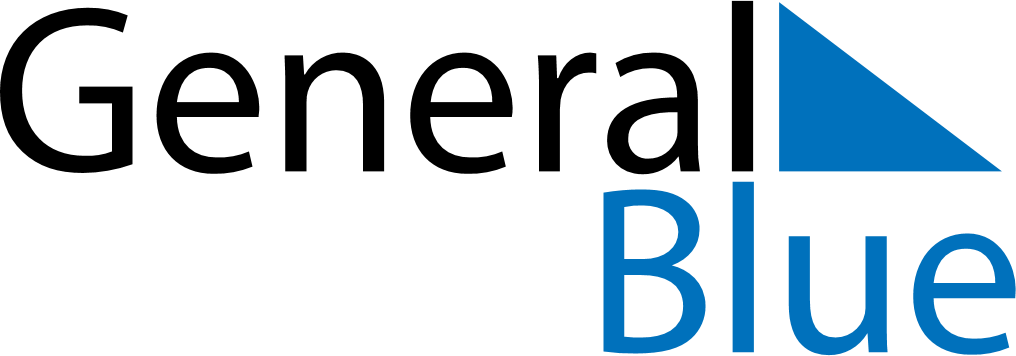 Daily Planner August 1, 2027 - August 7, 2027Daily Planner August 1, 2027 - August 7, 2027Daily Planner August 1, 2027 - August 7, 2027Daily Planner August 1, 2027 - August 7, 2027Daily Planner August 1, 2027 - August 7, 2027Daily Planner August 1, 2027 - August 7, 2027Daily Planner August 1, 2027 - August 7, 2027Daily Planner SundayAug 01MondayAug 02TuesdayAug 03WednesdayAug 04ThursdayAug 05 FridayAug 06 SaturdayAug 07MorningAfternoonEvening